Акция «Помоги птицам зимой»21 ноября завершился школьный этап городского экологического конкурса «Помоги птицам зимой». Победителями стали:I место – Растопчина Мишель  3бII место – Исаев Байрам  1гIII место – Тырышкин Иван  3б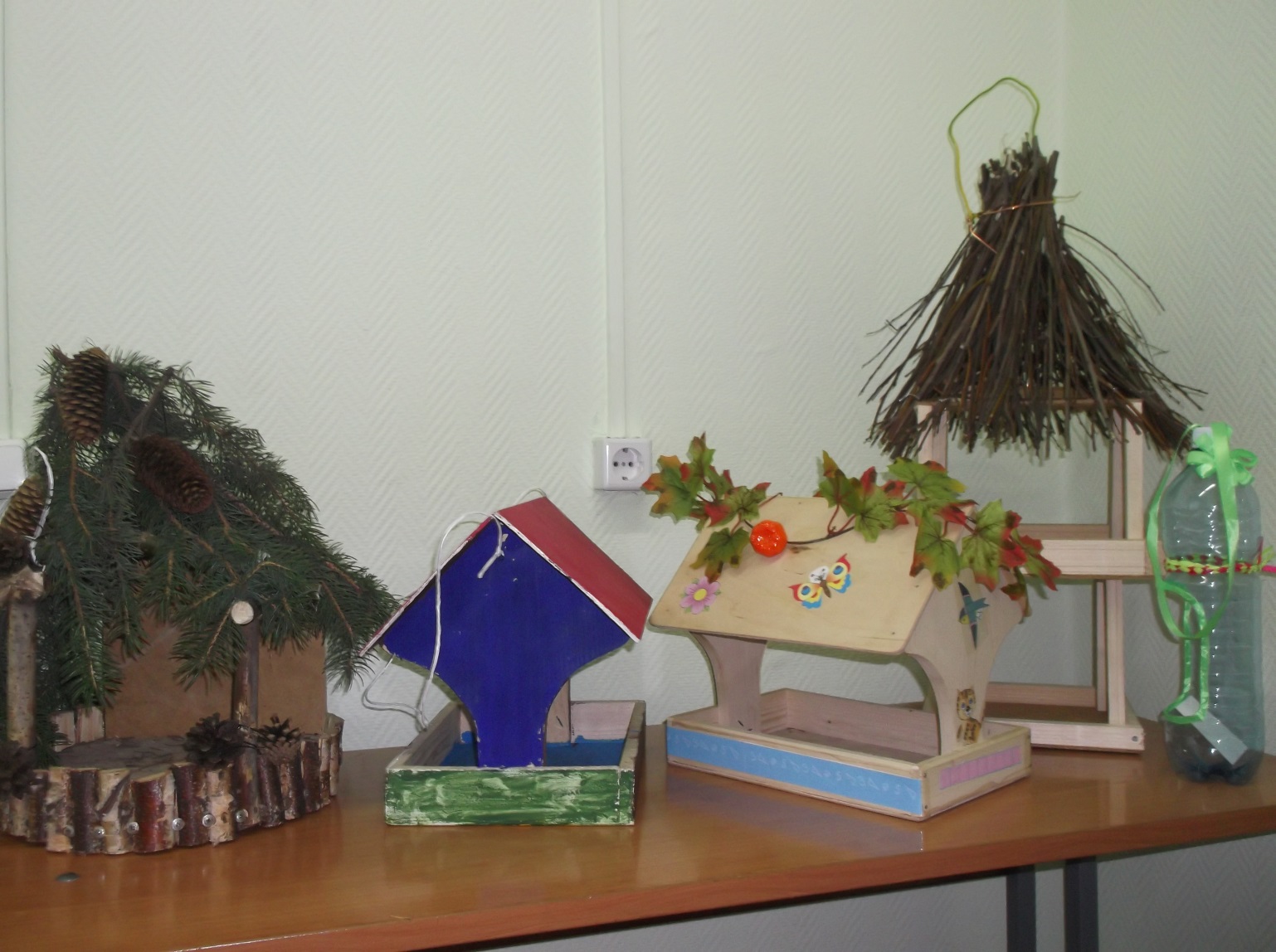 Работы победителейЛучшие кормушки будут вывешены во время проведения городской акции «Помоги птицам зимой» на Аллее героев.